«Новый Бор»сикт овмöдчöминсаСöвет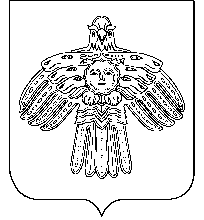  РЕШЕНИЕКЫВКÖРТÖД         Советсельского поселения   «Новый Бор»от    28 декабря   2010 г.                                                       № 2-20/4О внесении изменений в решение Совета сельского поселения «Новый Бор» от 24 сентября 2009 г. № 2-8/2 «Об утверждении формы расчёта величины годовой арендной платы за пользование имуществом сельского поселения «Новый Бор»          С целью  приведения нормативных правовых актов в соответствие с законодательством, на основании Протеста прокуратуры Усть-Цилемского района от 07.12.2010 г. № 07-02-2010,  ч.1 ст. 15 Федерального закона от 26.07. 2006 г. № 135-ФЗ « О защите конкуренции», ч.4. ст.7 Федерального закона от 06.10.2003г. № 131-ФЗ «Об общих принципах организации местного самоуправления в Российской Федерации».Совет муниципального образования сельскогопоселения  «Новый Бор» решил:	1.  Внести изменения в решение Совета сельского поселения «Новый Бор» от 24 сентября 2009 г. № 2-8/2 «Об утверждении формы расчёта величины годовой арендной платы за пользование имуществом сельского поселения «Новый Бор» ( приложение № 2). 2. Форму расчета величины годовой арендной платы за пользование  движимым  имуществом и объектами производственного назначения Республики Коми изложить в новой редакции согласно приложению.Глава сельского поселения «Новый Бор»	                                Г.Г. ИдамкинУтвержденарешением Советасельского поселения «Новый Бор»от 28 декабря  2010 г. № 2-20/4приложение ФОРМАРАСЧЕТА ВЕЛИЧИНЫ ГОДОВОЙ АРЕНДНОЙ ПЛАТЫЗА ПОЛЬЗОВАНИЕ ДВИЖИМЫМ ИМУЩЕСТВОМ И ОБЪЕКТАМИПРОИЗВОДСТВЕННОГО НАЗНАЧЕНИЯ РЕСПУБЛИКИ КОМИВеличина годовой арендной платы за пользование движимым имуществом и объектами производственного назначения рассчитывается по формуле:Апл = (Сби x Ен) + НДС,где:Апл - величина годовой арендной платы;Сби - балансовая стоимость основных и оборотных средств с учетом износа и переоценки основных фондов на момент заключения договора аренды. В случае 100-процентного износа основных фондов Сби равна 20 процентам от первоначальной балансовой стоимости;Ен - усредненный нормативный коэффициент эффективности капитальных вложений:Ен = 0,15:НДС - налог на добавленную стоимость (выделяется отдельной строкой).	______________________________________________